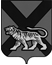 ТЕРРИТОРИАЛЬНАЯ ИЗБИРАТЕЛЬНАЯ КОМИССИЯ ГОРОДА  ДАЛЬНЕГОРСКАР Е Ш Е Н И Е16 мая  2017 г.                              г. Дальнегорск                        № 108 /31О передаче вакантного мандата депутата Думы Дальнегорского городского округа зарегистрированному кандидату из списка кандидатов, выдвинутого Местным отделением Всероссийской политической партии «ЕДИНАЯ  РОССИЯ» Дальнегорского городского округа В связи с принятием решения Думы Дальнегорского городского округа от 27 апреля 2017 года № 577 «О досрочном прекращении полномочий депутата Думы Дальнегорского городского округа шестого созыва Д.В. Козлова», с учетом решения Местного политического совета местного отделения  Всероссийской политической партии «ЕДИНАЯ РОССИЯ» Дальнегорского городского округа  от 04 мая 2017 года, на основании части 1 статьи 89 Избирательного кодекса Приморского края, руководствуясь решением Избирательной комиссии Приморского края от 10 мая 2016 года № 2346/319 «О возложении полномочий избирательной комиссии Дальнегорского городского округа на территориальную избирательную комиссию города Дальнегорска», территориальная избирательная комиссия города ДальнегорскаРЕШИЛА:Считать вакантным депутатский мандат зарегистрированного кандидата в депутаты Думы Дальнегорского городского округа Козлова Дениса Владимировича  (общая часть списка), избранного в составе списка кандидатов, выдвинутого Местным отделением Всероссийской политической партии «ЕДИНАЯ РОССИЯ» Дальнегорского городского округа. Передать вакантный депутатский мандат, зарегистрированному кандидату в депутаты Думы Дальнегорского городского округа из списка кандидатов, выдвинутых Местным отделением Всероссийской политической партии «ЕДИНАЯ РОССИЯ» Дальнегорского городского округа Кузнецовой Ольге Александровне (территориальная группа №17)Уведомить  Кузнецову Ольгу Александровну   об избрании депутатом Думы Дальнегорского городского округа и необходимости в соответствии с частью 1 статьи 88 Избирательного кодекса Приморского края в пятидневный срок представить в территориальную избирательную комиссию города Дальнегорска копию приказа (иного документа) об освобождении от обязанностей, не совместимых со статусом депутата Думы Дальнегорского городского округа, либо копии документов, удостоверяющих подачу в установленных срок заявления об освобождении от указанных обязанностей (при наличии соответствующих ограничений).Опубликовать настоящее решение а газете «Трудовое слово» и разместить  на официальном сайте Дальнегорского городского округа.Председатель комиссии					                   С.Н. ЗарецкаяСекретарь комиссии						             О. Д.  Деремешко